Варианты заданийЗадание №1 Вариант №1(из таблицы)СодержаниеВведение………………………………………………………………………	3Техническое задание………………………………………………………....	41 Выбор электродвигателя и расчет силовых и кинематических парамет-ров цепного транспортера……………………………………………………	52 Расчет быстроходной цилиндрической косозубой передачи редуктора.. 83 Расчет тихоходной цилиндрической косозубой передачи редуктора….	. 174 Расчет быстроходного вала………………………………………………...	265 Расчет промежуточного вала……………………………………………… 276 Расчет тихоходного вала…………………………………………………... 287 Подбор смазки……………………………………………………………... 	29Заключение…………………………………………………………………… 30Список литературы…………………………………………………………...	31Приложение А (справочное).………………………………………………...	32Приложение Б (справочное)…………………………………………………	33ВведениеЦель курсового проекта: спроектировать привод цепного транспортера, а именно: разработать общий вид привода, редуктор, рабочие чертежи деталей.Привод состоит из электродвигателя, муфты, редуктора, рамы, муфты предохранительной и тяговых звездочек.Расчет редуктора включает в себя:- Выбор электродвигателя и расчет силовых и кинематических параметров цепного транспортера;- Расчет передачи:- Расчет быстроходной цилиндрической косозубой передачи редуктора;- Расчет тихоходной цилиндрической косозубой передачи редуктора;- Расчет валов:- Расчет быстроходного вала;- Расчет тихоходного вала;- Расчет промежуточного вала.Графическая часть:- Формат А1 «Сборочный чертеж двухступенчатого редуктора»;- Формат А1 «Корпус редуктора».Техническое заданиеСпроектировать привод цепного транспортера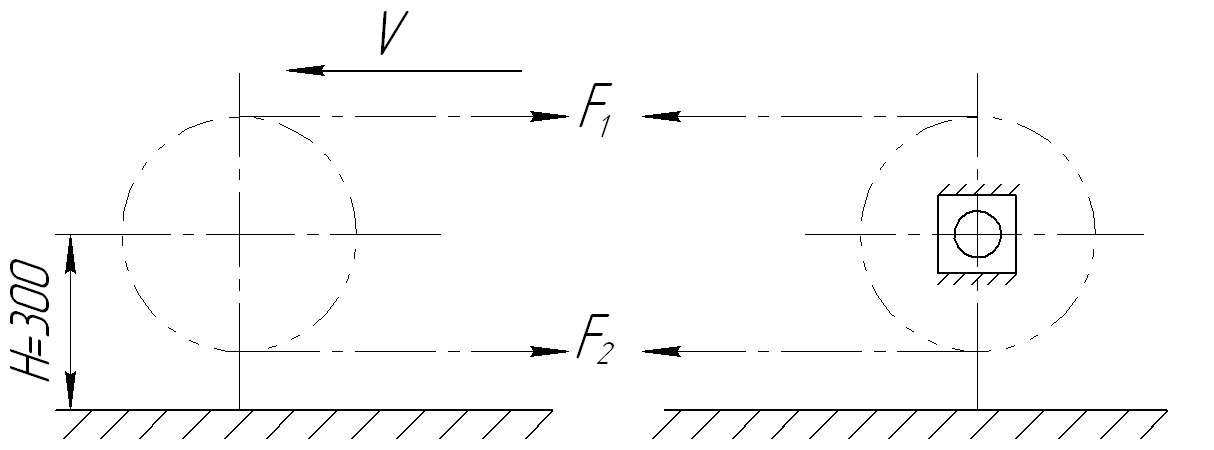 1. Электродвигатель;2. Муфта;3. Редуктор;4. Рама;5. Муфта предохранительная;6. Тяговые звездочки.(Р-шаг; Z-число зубьев звездочки)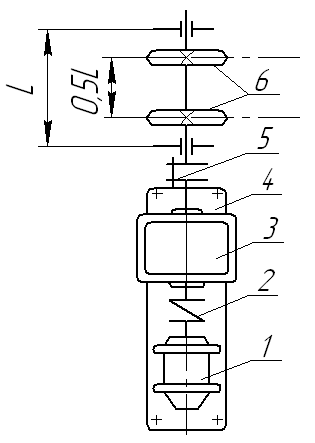 Цепь №-2-р-1 (ГОСТ 588-74)F1 – Натяжение ведущих ветвей цепи;F2 – Натяжение ведомых ветвей цепи;Ft=F1-F2 – Окружное усилие на двух звездочках;V – Скорость цепи транспортера.Схема редуктора (валы в вертикальной плоскости)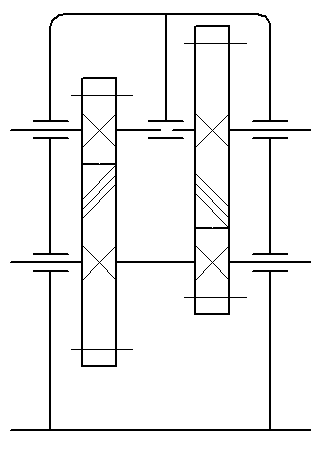 F2≈0,25F1;  L≈2НСрок службы – 5 лет.Типовой режим нагружения №Коэф. использования: Ксут. = 0,33                              Кгод. = 0,82В муфте 5 предусмотреть предохранительное устройство. Tmax≈1,25Tпуск.Окружное усилие на двух звездочках Ft=4,5 кН; скорость цепи транспортера V=0,6 м/с; шаг тяговой цепи Р=125 мм; число зубьев звездочки Z=8; № цепи М20.Разработать:1. Общий вид привода;2. Редуктор;3. Рабочие чертежи деталей.Примечание: Проанализировать влияние на массу редуктора передаточного отношения, его распределения между ступенями, твердости рабочих поверхностей и относительной ширины колес.1 Выбор электродвигателя и расчет силовых и кинематических параметров цепного транспортера1.1 Потребляемая мощность цепного транспортера                                             (1.1)где   Ft=4,5×103 Н – окружное усилие на двух звездочках;V=0,6 м/с – скорость цепного транспортера.1.2 Определение КПД привода цепного транспортера                                (1.2)где   ηм=0,98 – КПД муфты;ηц.п=0,92 – КПД цепной передачи;ηп.к=0,99 – КПД подшипников качения;ηз.п=0,96 – КПД зубчатой передачи.1.3 Определение требуемой мощности электродвигателя                                                (1.3)где   Pзв=2,7 кВт – мощность на цепи транспортера;ηобщ=0,79 – общий КПД привода.1.4 Предварительное определение частоты вращения приводного вала                                          (1.4)где    V=0,6 м/с – скорость цепи транспортера.                                          (1.5)где   D0 – диаметр делительной окружности звездочки;Р=125 мм - шаг тяговой цепи;z=8 - число зубьев.Подставим полученные данные в формулу (1.4):1.5 Выбор передаточных чисел для тихоходной и быстроходной ступеней редуктора в соответствии с твердостью зубьев ([2] табл.5 прил.Л)iт.рек=3,8 – рекомендуемое передаточное число тихоходной ступени;iб.рек=5,6 – рекомендуемое передаточное число быстроходной ступени.т.е. ориентировочная частота вращения электродвигателя равняется:1.6 Выбор электродвигателя производится согласно предварительному расчетуВыбираем двигатель АИР 112МВ6/950 ТУ 16 – 525.564 – 84 ([1] табл.24.9.)Мощность двигателя – 4 кВт;Синхронная частота вращения – 1000 мин-1;Номинальная частота вращения – 950 мин-1;Tmax/Tmin=2,21.7 Уточняющий расчет общего передаточного числа редуктора                                               (1.6)где   nдв=950 об/мин – номинальная частота вращения двигателя;nв=35,1 об/мин – частота вращения приводного вала транспортера.1.8 Определение вращающих моментов на валах привода- частота вращения вала быстроходной ступени:nдв= nб =950 об/мин- передаточное число быстроходного вала:- частота вращения промежуточного вала редуктора:- передаточное число тихоходного вала:- частота вращения тихоходного вала:1.9 Определение вращающих моментов на валах- на приводном валу:                                    (1.7)где   Ft=4,5×103 Н – окружное усилие на двух звездочках;D0=326,63 мм – диаметр делительной окружности звездочек.- на тихоходном валу редуктора:                                    (1.8)где   ηм=0,98 – КПД муфты;ηц.п=0,92 – КПД цепной передачи;ηп.к=0,99 – КПД подшипников качения;ηз.п=0,96 – КПД зубчатой передачи.- на промежуточном валу:                                           (1.9)где    iт=4,23 - передаточное число тихоходной ступени.- на быстроходном валу:                                     (1.10)где    iб=6,4 - передаточное число быстроходной ступени.- на валу электродвигателя:                                              (1.11)2 Расчет быстроходной цилиндрической косозубой передачи редуктора2.1 Выбор материала зубчатых колес и шестерниВ качестве материала зубчатых колес и шестерни выбираем сталь 40 ХН ГОСТ 4543-71.Термообработка:- для колеса – улучшение 235 – 262 НВ, σт=630 МПа;- для шестерни – улучшение 269 – 302 НВ, σт=750 МПа.Зубья колеса и шестерни из улучшаемых сталей хорошо прирабатываются и не подвержены хрупкому разрушению.2.2 Определение допустимых контактных напряжений- для шестерни:                       (2.1)- для колеса:                       (2.2)где   σH lim – предел контактной выносливости;zN – коэффициент долговечности;zR=1 – коэффициент влияния шероховатости;zV=1 – коэффициент влияния окружной скорости;SH=1,1 – коэффициент запаса прочности.Для улучшенных колес:Коэффициент долговечности:при 1≤ zN ≤ zN max ,                            (2.3)где   NHG – число циклов, соответствующее перелому кривой усталости;NK – ресурс передачи в числах циклов перемены напряжений при частоте вращения ηmin-1 и времени работы Lh часов.                                 (2.4)- для шестерни:-для колеса:                                     (2.5)где   n – частота вращения (шестерня n1=950 мин-1, колеса n2=148,44 мин-1);nз=1 – число вхождений в зацеплении зубьев рассчитываемого колеса (шестерни) за один его оборот;Lh – суммарное время работы передачи:                               (2.6)где   L=5 – число лет работы;Кгод = 0,82 , Ксут = 0,33.Подставим Lh в формулу (2.5):Получается, что >(>). Т.к. в соответствии с кривой усталости напряжения σH не могут иметь значений меньших σH lim, то при >принимают . Следовательно, .Подставив значения zN, σH lim, SH, zR, zV в формулу (2.1), получим:- для шестерни:- для колеса:Для цилиндрических передач с непрямыми зубьями, в связи с расположением линии контакта под углом к полюсной линии, допускаемые напряжения можно повысить до значения:при  Условие выполняется , поэтому расчет ведем по наименьшему значению для колеса:2.3 Определение допускаемых напряжений изгибаДопускаемые напряжения изгиба σF:- для шестерни:                             (2.7)- для колеса:где   и - предел выносливости при отнулевом цикле ([2] табл.8 прил.Л) улучшенных сталей,;YA – коэффициент, учитывающий влияние двустороннего приложения нагрузки;SF=1,7 – коэффициент запаса прочности для улучшенных колес;YN – коэффициент долговечности при 1≤ YN ≤ YN max ,                            (2.8)где   YN max=6 – для улучшенных колес;NFG=4×106 – число циклов, соответствующее перелому кривой усталости; - ресурс передачи.В соответствии с кривой усталости, напряжения σF не могут иметь значений, меньших . Поэтому при NK >NFG  принимают NK =NFG . Следовательно, ==1.Т.к. привод транспортера не реверсивный, то при одностороннем приложении нагрузки ==1.Подставив найденные значения , , , SF  в формулу (2.7), получим:Выбираем наименьшее  для дальнейшего расчета:  .2.4 Проектный расчет быстроходной, цилиндрической косозубой передачиПредварительное значение межосевого расстояния :                                               (2.9)где   K – коэффициент, зависящий от поверхностной твердости зубьев, K принимаем равным 10;iб=6,4  - передаточное число быстроходной ступени;- вращающий момент на шестерне.Окружная скорость вычисляется по формуле:,где   nб=950 мин-1 – частота вращения быстроходного вала.В соответствии с найденной окружной скоростью и твердостью на поверхности зубьев согласно ([2] табл.9 прил.Л) выбираем 9-ю степень точности.Уточняющий расчет межосевого расстояния.                            (2.10)где   Ka=410 МПа; - допустимое контактное напряжение;- вращающий момент на шестерне; - коэффициент ширины;KH – коэффициент нагрузки в расчетах на контактную прочность, рассчитывается по формуле:                                  (2.11)где   KHV=1,02 – коэффициент, учитывающий внутреннюю динамику нагружения ([2] табл.10 прил.Л);KHβ – коэффициент, учитывающий неравномерность распределения нагрузки по длине контактных линий. Коэффициент неравномерности распределения нагрузки рассматривают в начальный период работы  и после приработки . выбираем по ([2] табл.11 прил.Л) из соотношения:Следовательно, ;Коэффициент  определяем по формуле:,где   KHW=0,26 – коэффициент, учитывающий приработку зубьев ([2] табл.12 прил.Л).KHα – коэффициент распределения нагрузки между зубьями определяем по формуле:,где   при условии: ;A=0,15 – для зубчатых колес с твердостью >350 НВ;nст=9 – степень точности.Следовательно:Подставив полученные значения KHV, KHβ, KHα в формулу (2.11), получим:Подставив полученные значения Ka, iб, KH, Tб, , [σ]Н в формулу (2.10), получим:Вычисленное значение межосевого расстояния округляем до ближайшего числа по ряду размеров Ra 40:2.5 Предварительные основные размеры колесаДелительный диаметр:где   aw=125 мм – межосевое расстояние;iб=6,4 - передаточное число быстроходной ступени.Ширина:        где   - коэффициент ширины;aw=125 мм – межосевое расстояние;Округляем полученное значение до стандартного числа ([1] табл.24.1.)2.6 Модуль передачиМаксимально допустимый модуль mmax, мм определяем из условия не подрезания зубьев у основания.где   aw=125 мм – межосевое расстояние;iб=6,4 - передаточное число быстроходной ступени.Минимальное значение модуля mmin, мм определяем из условия прочности.                          (2.12)где   Km=2,8×103 – для косозубых передач;– допускаемое напряжение изгиба;- вращающий момент на шестерне;iб=6,4 - передаточное число быстроходной ступени;aw=125 мм – межосевое расстояние;- ширина колеса;KF – коэффициент нагрузки при расчете по напряжениям изгиба определяется по формуле:где   KFV=1,04 – коэффициент, учитывающий динамику нагружения ([2] табл.13 прил.Л);KFα=1,6 – коэффициент, учитывающий влияние погрешностей изготовления шестерни и колеса на распределения нагрузки между зубьями берем равным K0Hα;KFβ – коэффициент, учитывающий неравномерность распределения напряжений у основания зубьев по ширине зубчатого венца, оценивают по формуле:Следовательно:Подставив полученные значения Km, KF, Tб, iб, aw, b2 в формулу (2.12), получаем:Из полученного диапазона (mmin … mmax) модулей принимают меньшее значение m, согласуя его со стандартным.m=1,5 мм.2.7 Суммарное число зубьев и угол наклонаМинимальный угол наклона зубьев косозубых колес:где   m=1,5 мм – модуль передачи;- ширина колеса.Суммарное число зубьев:Полученное значение zS округляем в меньшую сторону до целого числа:Действительное значение угла β наклона зуба:Угол наклона зуба β принимаем равным .2.8 Число зубьев шестерни и колесаОпределение числа зубьев шестерни:,где   – суммарное число зубьев;iб=6,4 - передаточное число быстроходной ступени.Определение числа зубьев колеса:2.9 Фактическое передаточное число быстроходной ступени цилиндрической косозубой передачи2.10 Диаметры колесОпределение делительного диаметра d:- шестерни:- колеса:Определение диаметров окружностей вершин и впадин зубьев колеса и шестерни.Диаметры окружностей вершин и впадин шестерни:Т.к. , то x1=0, следовательноДиаметры окружностей вершин и впадин колеса:2.11 Проверка зубьев колес по контактным напряжениямРасчетное значение контактного напряжения:где   zσ=8400 МПа – для косозубых передач;aw=125 мм – межосевое расстояние;– коэффициент нагрузки;- вращающий момент на шестерне;- фактическое передаточное число;- ширина колеса;- допустимое контактное напряжение.Т.к. условие где - выполнено, то ранее принятые параметры передачи принимаем за окончательные.2.12 Силы в зацеплении- окружная:- радиальная:- осевая:2.13 Проверка зубьев колес по напряжениям изгиба- в зубьях колеса:где   - коэффициент нагрузки;- окружная сила в зацеплении;- ширина колеса;m=1,5 мм – модуль передачи; - коэффициент, учитывающий форму зуба ([2] табл.14 прил.Л); - коэффициент, учитывающий угол наклона зуба: - коэффициент, учитывающий перекрытие зубьев.Условие  выполняется, где.- в зубьях шестерни:где    - коэффициент, учитывающий форму зуба ([2] табл.14 прил.Л).Условие  выполнено, где. Т.е. расчетные напряжения изгиба меньше допустимых.3 Расчет тихоходной цилиндрической косозубой передачи редуктора3.1 Выбор материала зубчатых колеса и шестерниВ качестве материала зубчатых колеса и шестерни выбираем сталь 40 ХН ГОСТ 4543-71. Термообработка колеса и шестерни одинаковая – улучшение и закалка ТВЧ 45…50HRC.σТ=750 МПа.Зубья колеса и шестерни на поверхности имеют высокую твердость, а сердцевина зуба соответствует термообработке улучшение, что обеспечивает высокую прочность зубьев на изгиб ([2] табл.6 прил.Л).3.2 Определение допустимых контактных напряжений- для шестерни:                          (3.1)- для колеса:                          (3.2)где   σH lim – предел контактной выносливости, МПа;zN – коэффициент долговечности;zR=1 – коэффициент влияния шероховатости;zV=1 – коэффициент влияния окружной скорости;SH=1,2 – коэффициент запаса прочности.Для колес с т.о. – улучшение и закалка ТВЧ согласно ([2] табл.7 прил.Л) принимаем:Коэффициент долговечности: при 1≤ zN ≤ zN max ,                            (3.3)где   NHG – число циклов, соответствующее перелому кривой усталости;NK – ресурс передачи в числах циклов перемены напряжений при частоте вращения ηmin-1 и времени работы Lh часов.                                (3.4)                                      (3.5)где   n – частота вращения (шестерни , колеса);nз=1 – число вхождений в зацеплении зубьев рассчитываемого колеса (шестерни) за один его оборот;Lh – суммарное время работы передачи:                                   (3.6)где   L=5 – число лет работы;Кгод. = 0,82 , Ксут. = 0,33.Подставим Lh в формулу (3.5):Получается, что >. Т.к. в соответствии с кривой усталости напряжения σH не могут иметь значений меньших σH lim, то при >принимают . Следовательно, . (1≤ zN ≤ zN min)где   zN min=1,8 – коэффициент долговечности для поверхностно-упрочненных материалов, что удовлетворяет условию 1≤ 1,19 ≤ 1,8.Подставив значения zN, σH lim, SH, zR, zV в формулы (3.1) и (3.2), получим:- для шестерни:- для колеса:Для цилиндрических передач с непрямыми зубьями, в связи с расположением линии контакта под углом к полюсной линии, допускаемые напряжения можно повысить до значения:при  Условие выполняется , поэтому расчет ведем по наименьшему значению для шестерни:3.3 Определение допускаемых напряжений изгибаДопускаемые напряжения изгиба σF:- для шестерни:                              (3.7)- для колеса:где   и - предел выносливости при отнулевом цикле ([2] табл.8 прил.Л) сталей с закалкой ТВЧ:,YA – коэффициент, учитывающий влияние двустороннего приложения нагрузки;SF=1,7 – коэффициент запаса прочности для колес с закалкой ТВЧ;YN – коэффициент долговечности: при 1≤ YN ≤ YN max ,                          (3.8)где   YN max=2,5 – для закаленных и поверхностно упрочненных зубьев;NFG=4×106 – число циклов, соответствующее перелому кривой усталости; - ресурс передачи.В соответствии с кривой усталости, напряжения σF не могут иметь значений, меньших . Поэтому при NK >NFG  принимают NK =NFG . Следовательно, ==1.Т.к. привод транспортера не реверсивный, то при одностороннем приложении нагрузки ==1.Подставив найденные значения , , , SF  в формулу (3.7), получим:,где   – наименьшее допускаемое напряжение изгиба для колеса и шестерни.3.4 Проектный расчет тихоходной, цилиндрической косозубой передачиПредварительное значение межосевого расстояния :                                      (3.9)где   K – коэффициент, зависящий от поверхностной твердости зубьев, K принимаем равным 6;- передаточное число тихоходной ступени;- вращающий момент промежуточного вала.Окружная скорость вычисляется по формуле:где   – частота вращения промежуточного вала.В соответствии с найденной окружной скоростью согласно ([2] табл.9 прил.Л) выбираем 9-ю степень точности.Уточняющий расчет межосевого расстояния:                     (3.10)где   Ka=410 МПа;- допустимое контактное напряжение;- вращающий момент промежуточного вала; - коэффициент ширины;KH – коэффициент нагрузки в расчетах на контактную прочность, рассчитывается по формуле:                                (3.11)где   KHV=1,01 – коэффициент, учитывающий внутреннюю динамику нагружения ([2] табл.10 прил.Л);KHβ – коэффициент, учитывающий неравномерность распределения нагрузки по длине контактных линий. Коэффициент неравномерности распределения нагрузки рассматривают в начальный период работы  и после приработки . выбираем по ([2] табл.11 прил.Л) из соотношения:Следовательно, ;Коэффициент  определяем по формуле:,где   KHW=0,63 – коэффициент, учитывающий приработку зубьев ([2] табл.12 прил.Л).KHα – коэффициент распределения нагрузки между зубьями определяем по формуле:,где   при условии: ;A=0,15 – для зубчатых колес с твердостью >350 НВ;nст=9 – степень точности.Следовательно:Подставив полученные значения KHV, KHβ, KHα в формулу (3.11), получим:Подставив полученные значения Ka, iт, KH, Tпр, , [σ]Н в формулу (3.10), получим:Вычисленное значение межосевого расстояния округляем до ближайшего числа по ряду размеров Ra 40:3.5 Предварительные основные размеры колесаДелительный диаметр:где   aw=140 мм – межосевое расстояние;- передаточное число тихоходной ступени.Ширина:        где   - коэффициент ширины;aw=140 мм – межосевое расстояние;Округляем полученное значение до стандартного числа ([1] табл.24.1.)3.6 Модуль передачиМаксимально допустимый модуль mmax, мм определяют из условия не подрезания зубьев у основания:где   aw=140 мм – межосевое расстояние;- передаточное число тихоходной ступени.Минимальное значение модуля mmin, мм определяют из условия прочности:                         (3.12)где   Km=2,8×103 – для косозубых передач;– допускаемое напряжение изгиба;- вращающий момент промежуточного вала;- передаточное число тихоходной ступени;aw=140 мм – межосевое расстояние;- ширина колеса;KF – коэффициент нагрузки при расчете по напряжениям изгиба определяется по формуле:где   KFV=1,01 – коэффициент, учитывающий динамику нагружения ([2] табл.13 прил.Л);KFα=1,6 – коэффициент, учитывающий влияние погрешностей изготовления шестерни и колеса на распределения нагрузки между зубьями берем равным K0Hα;KFβ – коэффициент, учитывающий неравномерность распределения напряжений у основания зубьев по ширине зубчатого венца, оценивают по формуле:Следовательно:Подставив полученные значения Km, KF, Tпр, iт, aw, b4 в формулу (3.12), получаем:Из полученного диапазона (mmin … mmax) модулей принимают меньшее значение m, согласуя его со стандартным.m=2 мм.3.7 Суммарное число зубьев и угол наклонаМинимальный угол наклона зубьев косозубых колес:где   m=2 мм – модуль передачи;- ширина колеса.Суммарное число зубьев:Полученное значение zS округляем в меньшую сторону до целого числа:Действительное значение угла β наклона зуба:Угол наклона зуба β принимаем равным .3.8 Число зубьев шестерни и колесаОпределение числа зубьев шестерни:,где   – суммарное число зубьев;- передаточное число тихоходной ступени.Определение числа зубьев колеса:3.9 Фактическое передаточное число тихоходной ступени цилиндрической косозубой передачи3.10 Диаметры колесОпределение делительного диаметра d:- шестерни:- колеса:Определение диаметров окружностей вершин и впадин зубьев колеса и шестерни.Диаметры окружностей вершин и впадин шестерни:Т.к. , то x3=0, следовательноДиаметры окружностей вершин и впадин колеса:3.11 Проверка зубьев колес по контактным напряжениямРасчетное значение контактного напряжения:где   zσ=8400 МПа – для косозубых передач;aw=140 мм – межосевое расстояние;– коэффициент нагрузки;- вращающий момент промежуточного вала;- фактическое передаточное число;- ширина колеса;- допустимое контактное напряжение.Т.к. условие где - выполнено, то ранее принятые параметры передачи принимаем за окончательные.3.12 Силы в зацеплении- окружная:- радиальная:- осевая:3.13 Проверка зубьев колес по напряжениям изгиба- в зубьях колеса:где   - коэффициент нагрузки;- окружная сила в зацеплении;- ширина колеса;m=2 мм – модуль передачи; - коэффициент, учитывающий форму зуба ([2] табл.14 прил.Л); - коэффициент, учитывающий угол наклона зуба: - коэффициент, учитывающий перекрытие зубьев.Условие  выполняется, где.- в зубьях шестерни:где    - коэффициент, учитывающий форму зуба ([2] табл.14 прил.Л).Условие  выполнено, где. Т.е. расчетные напряжения изгиба меньше допустимых.4 Расчет быстроходного вала4.1 Форма и материал валаДля выполнения различных конструктивных элементов вала (места под подшипник, место под шпонку и уплотнения) вал выполняется ступенчатым.В качестве материала для вала выбираем сталь 40ХН.Таблица 1 – Механические свойства стали 40ХН ГОСТ 4543-71. Вал и шестерня выполняются совместно.4.2 Определение диаметров валаПосадочный диаметр определяем по формуле:округляем до 18 мм.Выбираем муфту по справочнику: Муфта упругая с торообразной оболочкой (ГОСТ Р 50892-96).Параметры муфты: Tкр=31,94 Н·м, dбв=18 мм, D=100 мм, l=42 мм, L=90 мм (см. Прил. А, рис.А.1).Диаметр под подшипник определяем по формуле:где tцил=3; округляем до 20 мм.Рассчитываем грузоподъемность:По ([1] табл.24.10) выбираем шариковые радиальные однорядные подшипники легкой серии (ГОСТ 8338-75):dП=20 мм, D=47 мм, B=14 мм (см. Прил. А, рис.А.2).Диаметр под шестерню определяем по формуле:где r=1,5;округляем до 25 мм.Схема быстроходного вала представлена в приложении Б (рис.Б.1).5 Расчет промежуточного вала5.1 Форма и материал валаДля выполнения различных конструктивных элементов вала (места под подшипник, место под шпонку и уплотнения) вал выполняется ступенчатым.В качестве материала для вала выбираем сталь 40ХН.Таблица 2 – Механические свойства стали 40ХН ГОСТ 4543-71. Вал и шестерня выполняются совместно.5.2 Определение диаметров валаПосадочный диаметр определяем по формуле:округляем до 34 мм.Диаметр под шестерню определяем по формуле:где f=1,2;округляем до 38 мм.Диаметр под подшипник определяем по формуле:округляем до 25 мм,где r=2,5.По ([1] табл.24.16) выбираем роликовые конические однорядные подшипники повышенной грузоподъемности средней серии:dП=25 мм, D=62 мм, Т=18,5 мм (см. Прил. А, рис.А.3).Диаметр под колесо определяем по формуле: округляем до 32 мм.Расчет колеса:;.По ([1] табл.24.29) определяем размеры призматической шпонки (ГОСТ 23360-78):b=10 мм, h=8 мм, t1=5 мм, t2=3,3 мм, l=40 мм.Схема промежуточного вала представлена в приложении Б (рис.Б.2).6 Расчет тихоходного вала6.1 Форма и материал валаДля выполнения различных конструктивных элементов вала (места под подшипник, место под шпонку и уплотнения) вал выполняется ступенчатым.В качестве материала для вала выбираем сталь 40ХН.Таблица 3 – Механические свойства стали 40ХН ГОСТ 4543-71. Вал и шестерня выполняются совместно.6.2 Определение диаметров валаПосадочный диаметр определяем по формуле:округляем до 48 мм.Выбираем муфту по справочнику: Муфта упругая с торообразной оболочкой (ГОСТ Р 50892-96).Параметры муфты: Tном=400 Н·м, Tmax=1250 Н·м, dтв=48 мм, D=310 мм, l=75 мм, L=200 мм (см. Прил.А, рис.А.1).Диаметр под подшипник определяем по формуле:где tцил=4; округляем до 55 мм.Рассчитываем грузоподъемность:По ([1] табл.24.10) выбираем шариковые радиальные однорядные подшипники средней серии (из ГОСТ 8338-75):dП=55 мм, D=120 мм, B=29 мм (см. Прил. А, рис.А.2).Диаметр под колесо определяем по формуле:где r=3;Расчет колеса:;.Размеры призматической шпонки по ([1] табл.24.29):b=18 мм, h=11 мм, t1=7 мм, t2=4,4 мм, l=50 мм (ГОСТ 23360-78).Схема тихоходного вала представлена в приложении Б (рис.Б.3).7 Подбор смазкиДля смазывания зубчатого зацепления и подшипников в редукторе по развернутой схеме применяем картерную систему. В корпус редуктора заливаем масло так, чтобы колесо погружалось в масло. При вращении колеса масло разбрызгивается, создавая масляный туман. По рекомендациям заливаем масло так, чтобы в него погружалось колесо на 1/3 радиуса делительной окружности. В качестве смазывающего материала выбираем масло ЛИТА ТУ38.1011308-90.Контроль уровня масла осуществляется при помощи щупа.Объем смазки в масляной ванне предполагается не менее 0,5…0,8 литра на 1 кВт передаваемой мощности.ЗаключениеВ данном курсовом проекте был произведен подбор электродвигателя и расчет редуктора.Спроектированный редуктор является двухступенчатым, зубчатым, он имеет габаритные размеры 551×417×384. Данный редуктор с понижающей передачей, низкоскоростной. Он имеет недостатки: высокие нагрузки на подшипники; муфты расположены на небольшом расстоянии, в результате чего может возникнуть поломка редуктора. Основное достоинство редуктора: использование в конструкции стандартных деталей и комплектующих, следовательно, уменьшается трудоемкость изготовления и соответственно себестоимость редуктора. Также для визуального контроля зацепления зубьев колес и контроля смазки предусмотрено смотровое окно на крышке редуктора, контроль масла можно проверить с помощью щупа. Для удаления отработанного масла имеется дополнительное отверстие в нижней части корпуса.Спроектировав и исследовав привод цепного транспортера, можно сделать вывод, что данный привод удовлетворяет условиям технического задания.Список литературы1 Дунаев П.Ф., Леликов О.П. Конструирование узлов и деталей машин. – М.: Высшая школа, 2006.2 Паршукова Н.Ю. Расчет привода цепного транспортера, методическое пособие по курсу: «Детали машин и основы конструирования». – СФТИ НИЯУ МИФИ, Снежинск, 2012.3 Детали машин: Атлас конструкций. В 2-х частях. Под ред. Д.Н. Решетова. – М.: Машиностроение, 1992.4 Поляков В.С., Барбаш И.Д., Ряховский О.А. Справочник по муфтам. Л.: Машиностроение, 1979.Приложение А(справочное)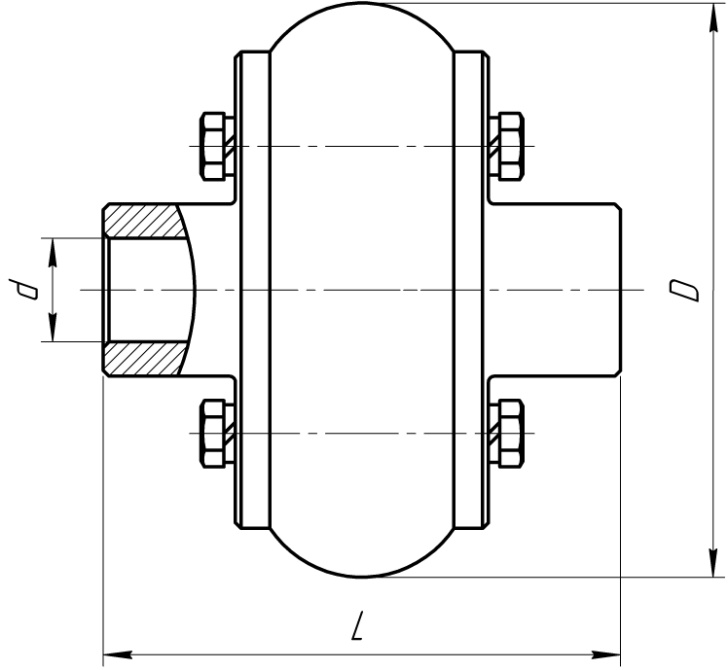 Рисунок А.1 – Муфта упругая с торообразной оболочкой              (ГОСТ Р 50892-96).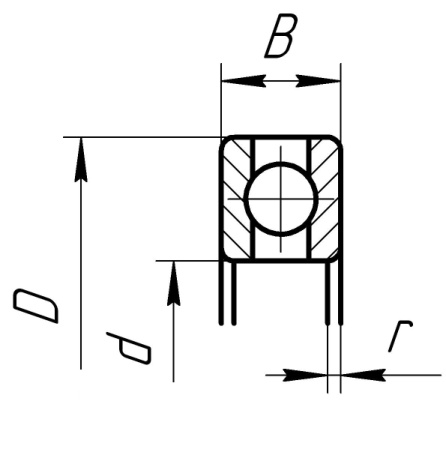 Рисунок А.2 – Подшипник шариковый радиальный однорядный (ГОСТ 8338-75).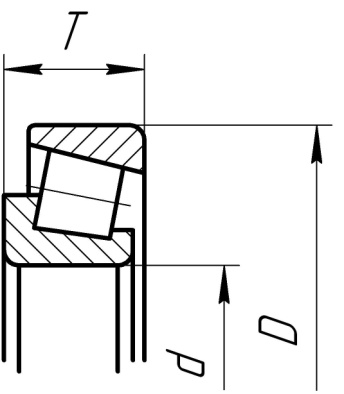 Рисунок А.3 – Подшипник роликовый конический однорядный повышенной грузоподъемности (ГОСТ 27365-87).Приложение Б(справочное)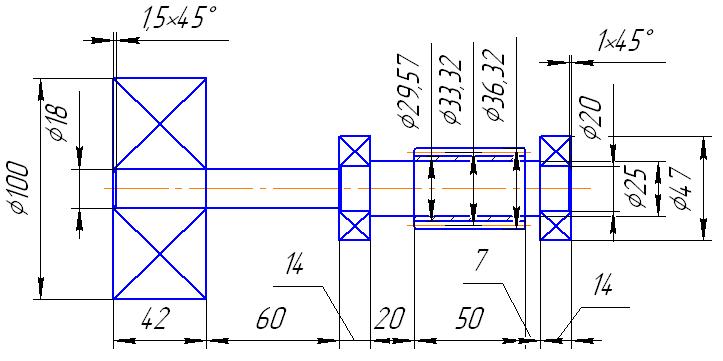 Рисунок Б.1 – Схема быстроходного вала.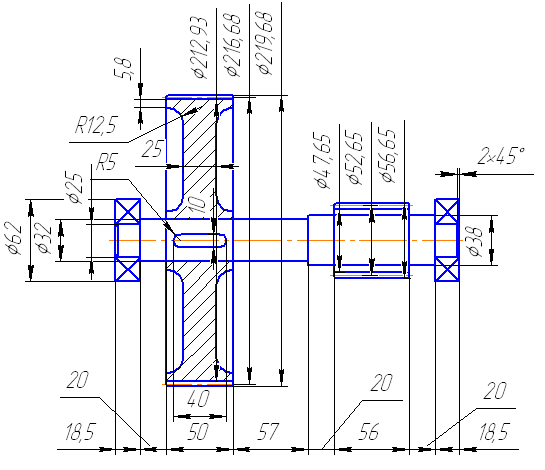 Рисунок Б.2 – Схема промежуточного вала.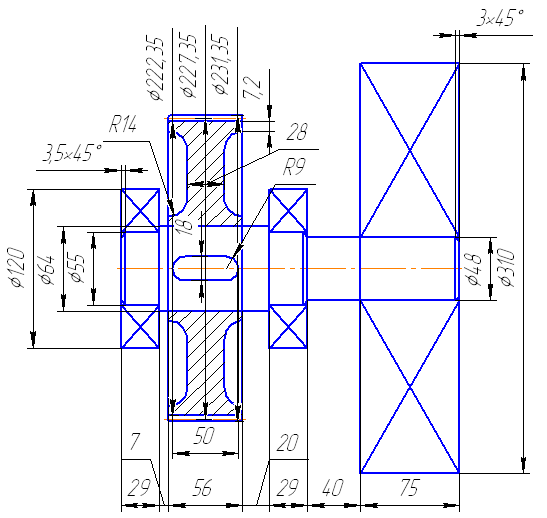 Рисунок Б.3 – Схема тихоходного вала.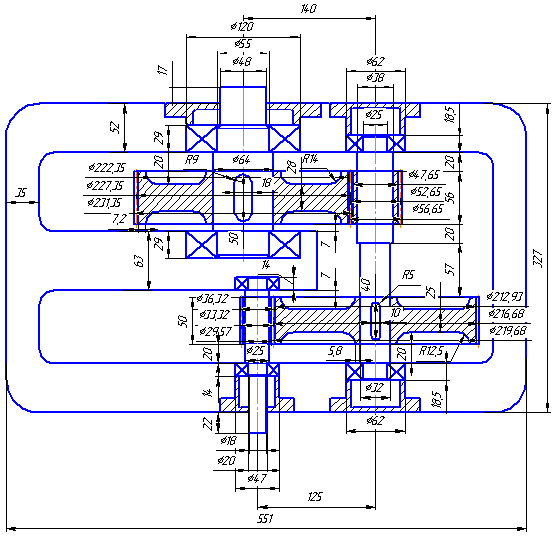 Рисунок Б.4 – Схема зацепления валов.Марка сталиДиаметр заготовки, ммТвердость, НВМеханические характеристики,МПаМеханические характеристики,МПаМеханические характеристики,МПаМеханические характеристики,МПаМеханические характеристики,МПаψτМарка сталиДиаметр заготовки, ммТвердость, НВσвσтτтσ-1τ-1ψτ40ХН2002709207504504202500,05Марка сталиДиаметр заготовки, ммТвердость, НВМеханические характеристики,МПаМеханические характеристики,МПаМеханические характеристики,МПаМеханические характеристики,МПаМеханические характеристики,МПаψτМарка сталиДиаметр заготовки, ммТвердость, НВσвσтτтσ-1τ-1ψτ40ХН2002709207504504202500,05Марка сталиДиаметр заготовки, ммТвердость, НВМеханические характеристики,МПаМеханические характеристики,МПаМеханические характеристики,МПаМеханические характеристики,МПаМеханические характеристики,МПаψτМарка сталиДиаметр заготовки, ммТвердость, НВσвσтτтσ-1τ-1ψτ40ХН2002709207504504202500,05